Ｎ Ｐ Ｏ 世界環境改善連合　第２０７ 回 勉 強 会 レ ジ メ　　　　    　　　　   　 ２０２０年 ９月 ３０日１．日 時 ･ 場 所	講　演 会　　　　　　　　　　　　　　  　９月１６日 17:00～19:００　　港区エコプラザ懇 親 会    　　    　　　　　　　 　中止　　２．　出 席 者   　１６名 （敬称略）　　　礒 部 ・ 村 田  ・ 霜　島　・ 石 川 ・ 渋 谷 ・ 山 本 ・山 口 ・ 伊 藤 ・ 高 澤 ・ 石　川（榮） ・ 小　森　・　西　田　　　ゲスト：青島　・　川田　・　菊池　・　斎藤３． 勉強会議題   「時代の足音」　　　　　　　　　　　　　　　　　　　　　　　　　　　　　　　　　　 　　　　  　　石川勝敏 様「吾郷理事長が倒れられてから現在までWEO活動の流れ」　　　　　　　　　　　　　　山本秀一 様　　　　　　「蒲田事務所開所のいきさつ」　　　　　　　　　　　　　　　　　　　　　　　　　　　　　　　　 渋谷峰太 様　　　　　　　　「インターンシップ実施報告」　　　　　　　　　　　　   　　　　　　　　　　　　　　　  　　　高澤　 真 様　　　　　　「ビル管理とコロナ」　　　　　　　　　　　　　　　空気環境検査検定協会　　斎藤様　青島様　川井様４． ９月　の 活 動9月  2日　群馬県議会議員来場　SS上総鶴舞（高澤）9月  2日　CHO技術研究所訪問（高澤）9月  2日　大塚先生打合せ・大塚オフィス（山口）9月  2日　もり愛後援会打合せ・蒲田チェリー（渋谷・山口・伊藤・山本）9月  2日　蒲田事務所当番（伊藤・山本）9月  3日　国際農業社の取材・東湘物産9月21日号農村ニュースに掲載（高澤）9月  6日　埼玉森林インストラクター自然観察会・名栗（西田）9月  8日　9/22藤沢えびね/やまゆり園の管理活動（伊藤）9月  9日　蒲田事務所当番（山口・山本）9月15日　蒲田事務所当番（山本）9月16日　蒲田事務所当番（伊藤）9月16日　定例会・エコプラザ（16名参加）9月17日　環境省　環境計画課訪問（高澤）　9月18日　蒲田事務所当番（渋谷）9月20日　竹林整備　SS上総鶴舞（高澤）9月23日　蒲田事務所当番（小森・山本）9月24日　webシンポジウム「ローカルＳＤＧｓのデザイン～地域循環共生圏のつくり方～」・ZOOM（高澤・伊藤） 9月25日　蒲田事務所当番（渋谷）9月27日　循環型社会転換シンポジウム　勝浦市キュステ（高澤）9月28日　勝浦市役所訪問　土屋市長と懇談（高澤）9月28日 蒲田事務所当番（伊藤）9月28日　子供森林インストラクター打合せ・さいたま市教育委員会（西田）9月28日　子供森林インストラクター打合せ・さいたま市役所子ども育成部青少年育成課（西田）　9月28日　子供森林インストラクター打合せ・秋ヶ瀬公園管理事務所（西田）9月29日　蒲田事務所当番（高澤）9月30日　蒲田事務所当番（山口・山本）　５．第２０７回 勉強会　スナップ写真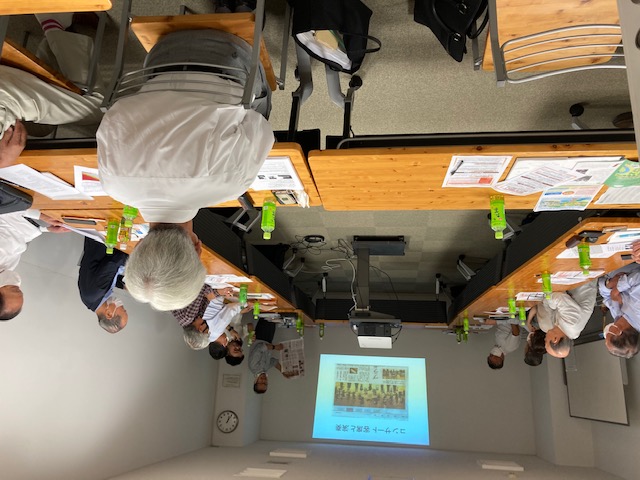 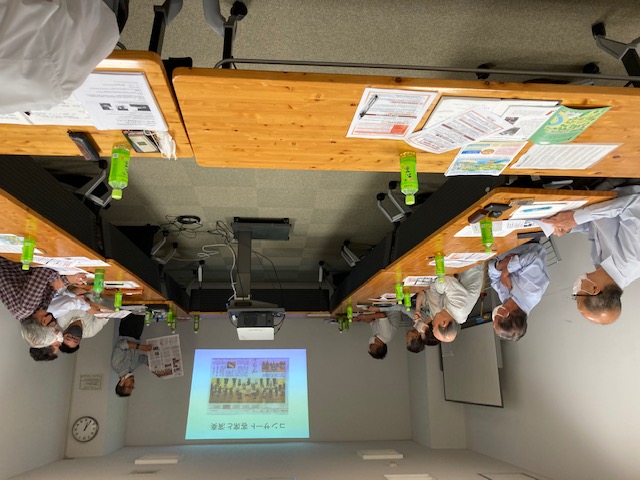 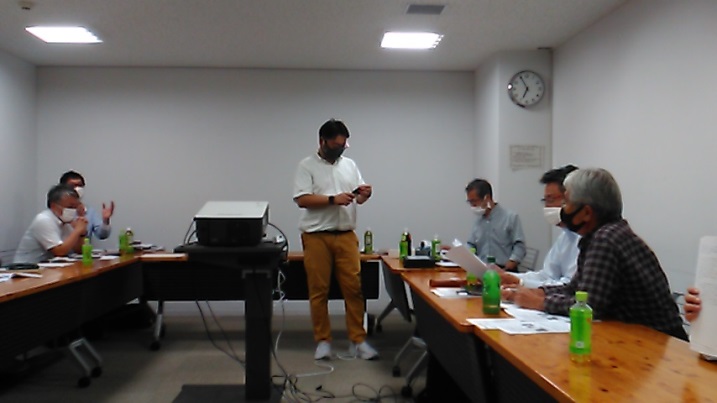 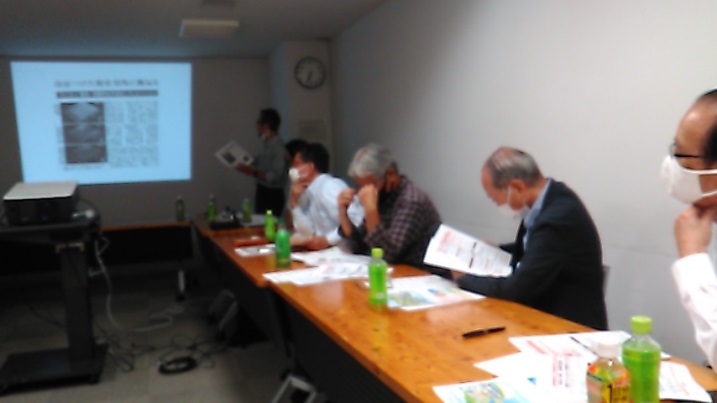  　　　　　　　　　　　　　　　　　　　　　　　　　　　　　　　　　　　　　　　　　　　　　　　　　　　　文　責　　 西 田 宗 史